Cilj: ponovitev prvega dela rezijanske ljudske pesmi Čarni kus.Razgibalna vaja: prezrači svojo sobo, se pretegni in »potapkaj«celo telo…Dihalna vaja: predihaj svoja pluča: 3xgloboko vdihni, zadrži sapo, štej do pet in izdihniUpevalna vaja: spomni se navodil iz pevskih vaj in dve ponovi( i-i-is,i-i-is,i-i-i-i-s…Don, diri don,… ali dober dan in lep pozdrav) ob ponovitvi poješ pol tona višje.Poglej notno sliko in jo povečaj.Ritmično preberi besedilo pesmi prvega dela(2x).Poglej notni zapis in zapoj sopran.Ritmično ploskaj in udarjaj z nogo ob recitaciji besedila.Ritmično ploskaj in udarjaj z nogo ob petju svojega glasu.Poslušaj posnetek pesmi: https://www.youtube.com/watch?v=0eNzh7B9mA8Ob poslušanju in spremljanju notnega zapisa ploskaj in udarjaj z nogo.Poskrbimo, da bo naše petje lepo, lepše, najlepše. Ob 18h se zberite na vašem »odru« (v dnevni sob, na dvorišču ali na balkonu) in od srca skupaj zapojte. ALI SI VEDEL-a? S skupinskim petjem se v tem času karantene Italijani bodrijo tako, da se vsak večer o 18. uri zberejo na balkonih in prepevajo. https://www.vecer.com/video-cloveski-duh-je-nezlomljiv-italijani-se-sredi-karantene-bodrijo-s-prepevanjem-in-plesanjem-na-balkonih-10141599 Sreda 25.3.2020    MPZ- 2.glasRezijanska ljudska ČARNI KUS -ponovitev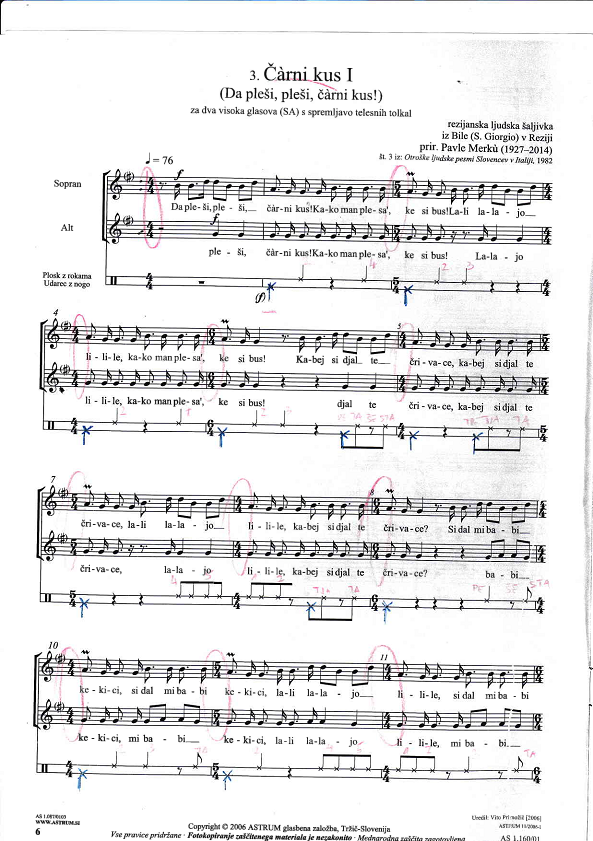 